                                                                   Gorwelion Newydd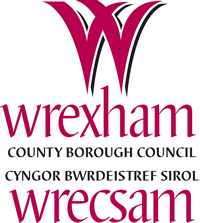 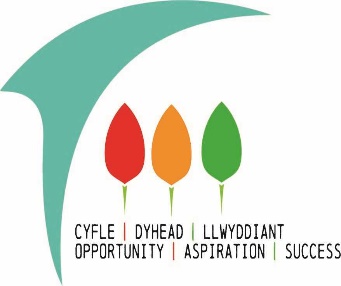                                         Stiwdio Pen – y – Cae        Haulfan        Stiwdio HafodGorwelion NewyddPolisi YmddygiadGorffennaf 2019Gorwelion NewyddCyfle, Dyhead, LLwyddiant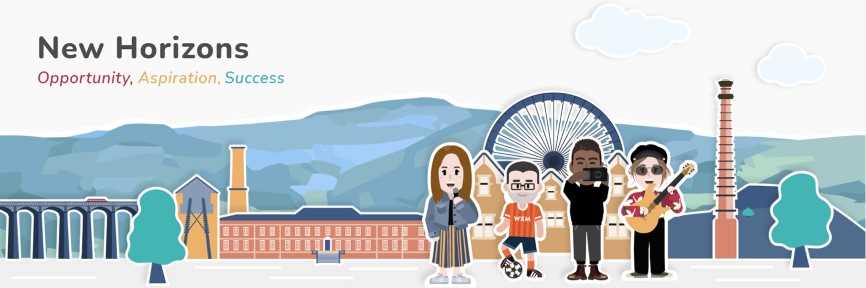 EgwyddorionMae Gorwelion Newydd yn cynnig darpariaeth addysg i ddisgyblion, nad oes modd iddynt, am wahanol resymau,  fynd i ysgol uwchradd prif ffrwd dros dro neu’n barhaol. Efallai bod y rhesymau dros hyn yn ymwneud ag iechyd meddwl, lle mae disgybl wedi troi'n un pryderus nad ydynt mynychu, neu'n un sy'n dangos ymddygiad heriol o fewn ysgolion, er enghraifft. Mae GORWELION NEWYDD yn gweithio tuag at gynhwysiad cymdeithasol ei ddisgyblion i gyd, lle maent yn cymryd eu lle fel aelodau cyfrifol cymdeithas. Gwerthoedd CraiddMae egwyddorion rheoli ymddygiad Gorwelion Newydd yn cael eu llywio gan y gwerthoedd craidd hyn:Parch at eraill.Urddas yr unigolynCyfiawnder a chydraddoldeb yn ein triniaeth o naill a'r llall.Egwyddorion Rheoli YmddygiadMae gwaith staff gorwelion newydd yn seiliedig ar yr egwyddorion canlynol:Mae disgyblion yn dod i’r Ganolfan i ddysguPan mae disgyblion yn ymddwyn yn dda maent yn barod i ddysguPan mae disgyblion yn dysgu mae eu hymddygiad yn gwellaWrth i ymddygiad ac addysg disgyblion wella ar y cyd, mae eu hagwedd a’u datblygiad personol yn gwella hefyd Mae ymddygiad disgyblion yn gwella pan mae dysgu ac addysgu da ar waith Deallir yn glir bod:Gall pob aelod o staff gymhwyso’r uchod yn hyderus, gan wybod y bydd pob cydweithiwr yn gwneud yr un peth yn gyson, mewn amgylchedd o gydgefnogaethMae gan bob aelod o staff ddyletswydd i nodi a mynd i’r afael ag ymddygiad amhriodolMae gan bob aelod o staff ddyletswydd i amlygu a chanolbwyntio ar ymddygiadau mwy priodol nag amhriodol. Mae newid ymddygiad yn effeithiol yn cymryd amserRydym yn cydnabod ac yn dathlu camau bachRydym yn derbyn y bydd siomedigaethau a rhwystrauMae staff Gorwelion newydd yn deall bod dull Canolfan gyfan o weithio’n golygu:Bod staff yn defnyddio, yn ymwybodol o, ac yn deall polisïau hyrwyddo ymddygiadau, agweddau ac arferion adferol cadarnhaol.Bod pob aelod o staff yn gweithredu’r polisïau y cytunwyd arnyntBod pob aelod o staff yn defnyddio’r polisïau a'r strategaethau y cytunwyd arnynt mewn modd cadarnhaol - gweler uchodFframwaith ar gyfer Rheoli Ymddygiad yng Ngorwelion NewyddAtal a lleihauYn ystod cam sefydlu disgyblion yng Ngorwelion Newydd, mae staff yn mynd i’r afael yn ymwybodol â sut y gallant atal a lleihau ymddygiad sy’n tynnu sylw ac yn amharu ar  grwpiau yn y dosbarth. Gall staff wneud hyn gan sicrhau eu bod yn dilyn dull o weithio y cytunwyd arno gyda chamau ar gyfer mynd i’r afael â chanlyniadau i reolau'r dosbarth. Yn ychwanegol, dylai staff fabwysiadu ac ymgorffori strategaethau ‘Pivotal’, ‘team teach’ ac adferol a ddysgwyd, ac ar y cam hwn, defnyddio adnoddau megis ystafelloedd synhwyraidd.    Annog a chywiroPan mae disgybl yn amharu ar hawliau disgyblion eraill, mae disgyblaeth a chywiro’n angenrheidiol. Mae cywiro’n cynnwys mynd i’r afael â’r sefyllfa’n syth, yn ogystal â’r hirdymor. Mae staff Gorwelion Newydd yn defnyddio’r strategaeth gywiro fwyaf priodol megis cyfarfodydd ailadeiladu ac adfer. Maent yn cydbwyso cywiro gydag anogaeth, cefnogaeth ac ailsefydlu perthnasau gwaith hefyd. Mae hyn yn cynnwys cynnig anogaeth i fyfyrwyr sy’n llwyddo hefyd.Cymhwyso canlyniadau ymddygiad priodolMae canlyniadau’n nodwedd angenrheidiol o ddisgyblaeth a rheoli ymddygiad. Mae staff Gorwelion Newydd yn sicrhau eu bod yn cymhwyso gwobrwyon a chosbau/canlyniadau yn gyson.Atgyweirio ac ailadeiladuMae’n hanfodol nad yw staff Gorwelion Newydd yn dibynnu ar ddisgyblaeth atal, cywiro a chanlyniadol yn unig. O ganlyniad, mae staff Gorwelion Newydd yn gwneud atgyweirio ac ailadeiladu perthnasau myfyriwr-athro a myfyriwr-myfyriwr yn flaenoriaeth i'w strategaethau rheoli ymddygiad..Disgwyliadau Gorwelion NewyddMae disgwyliadau Gorwelion Newydd fel a ganlyn. Dylent gael eu cymhwyso'n gyson ac yn rheolaidd. Dylid arddangos ‘rhain ymhob ystafell ddosbarth:Barod i DdysguCael y cyfarpar cywir yn barod ar gyfer pob gwers.Bod yn y dosbarth ar amser.Dilyn eich amserlenDefnyddio dyfeisiau symudol yn briodolBod yn BarchusCadw dwylo, traed a gwrthrychau i’ch hunBod yn gwrtaisGwrando ar eraill.Gofalu am arddangosfeydd a chyfarpar yr adeilad.Bod yn SaffPeidiwch â chymryd rhan mewn ymddygiad peryglus   Peidiwch â gadel y safle heb ganiatâd.Canlyniadau ar gyfer ymddygiad priodol ac amhriodolGwobrwyonMae Gorwelion Newydd yn ymwybodol o bwysigrwydd cynnydd, presenoldeb ac ymddygiad da. Bwriad y system wobrwyo yw atgyfnerthu canlyniadau cadarnhaol.Sut mae’r system wobrwyo yn gweithio?Gellir gwobrwyo'r disgyblion ar gyfer un, neu gyfuniad o'r canlynol - cynnydd mewn gwersi, ymddygiad da a phresenoldeb. Mae cynnydd, ymddygiad a phresenoldeb disgyblion yn cael eu monitro gan bob aelod o staff.Mae gwobrwyon yn cael eu dyfarnu yn wythnosol a/neu bob hanner tymor. Mae natur y wobr a’r trothwy ar gyfer eu cyflawni yn cael eu gwahaniaethu yn ôl anghenion y disgyblion ar y ddau safle.Mae disgyblion yn cael eu cynnwys yn y system wobrwyo drwy Gynghorau’r Ysgol.Mae gwobrwyon yn ymgorffori galwadau ffôn a chyswllt cadarnhaol gyda'r cartref hefyd.Canlyniadau ar gyfer ymddygiad amhriodolDylai pob aelod o staff ddilyn dull o weithio gyda chamau ar gyfer rheoli ymddygiad amhriodol a heriol. Dylid arddangos ‘rhain ymhob ystafell ddosbarth.Nodyn i atgoffa o’r canlyniadauAil nodyn i atgoffa o'r canlyniadauRhybudd cyntaf  Rhybudd olafDefnydd o ofod arall, i’w ddilyn gydag adlewyrchiad (‘Sut gallwn ddatrys hyn?')          Adlewyrchiad Ar Ôl Ysgol   Gwaharddiad mewnol - mae'r hyd yn dibynnu ar natur a difrifoldeb y digwyddiad.Ar gamau 6 a 7 byddwn yn cysylltu â rhieni gyda manylion yr ymddygiad a byddant yn cael eu cofnodi ar SIMs.Mae’n rhaid i staff sicrhau bod ystod eang o strategaethau cadarnhaol ac adferol – gweler canllawiau yn y polisi hwn – yn cael eu defnyddio i leihau'r posibilrwydd o fynd tu hwnt i Gam 6. Adlewyrchiad DilynolMae adlewyrchiad dilynol yn hollbwysig ar gyfer rheoli ymddygiad yng Ngorwelion Newydd. Caiff ei arwain gan yr aelod o staff sydd wedi arwain y gweithgaredd yn uniongyrchol gyda disgybl, lle cyrhaeddwyd cam lle mae adlewyrchiad dilynol yn ofynnol. I gynyddu’r posibilrwydd o ganlyniad cadarnhaol, dylai staff ddefnyddio eu barn broffesiynol o bryd yw’r amser gorau i gyfarfod â’r disgybl. Dylai pob disgybl gael yr amser a'r cyfle mwyaf posib i fynd i gyfarfod adlewyrchu.Ymhob achos, pan mae canlyniad cadarnhaol/datrysiad yn cael ei gyflawni, dylid manylion a chofnod o’r cyfarfod ei ysgrifennu gan aelod o staff/disgybl ar daflen adlewyrchu a’i rhoi i’r Rheolwr Bugeiliol / Tîm Gweinyddol a’i ffeilio a’i ymgorffori ar SIMs (Atodiad 1).Yn y lleiafrif o achosion pan nad oes modd cyflawni canlyniad cadarnhaol, caiff y mater ei atgyfeirio i'r Uwch Dîm Arwain, a fydd yn cynnal adlewyrchiad dilynol ar ôl ysgol.Adlewyrchiad Ar Ôl YsgolCaiff ‘rhain eu dosbarthu:Yn ôl disgresiwn yr Uwch Dîm Arwain:Pan nad yw disgyblion yn cydymffurfio gydag adlewyrchiad dilynolPan mae disgyblion wedi derbyn ail rybudd ffurfiol ac yn cael eu dal yn ysmygu eto.Gwaharddiadau Cyfnod Penodol a PharhaolCaiff ei gydnabod  caiff y disgyblion sy’n mynd i Wasanaethau Atgyfeirio Disgyblion (yn enwedig y sawl sy'n mynd i Stiwdio Pen-y-Cae) wedi cael eu gwahardd yn y gorffennol o’u hysgol prif ffrwd, a ni chafodd hyn effaith yn newid eu hymddygiad.  Caiff ei gydnabod hefyd bod pob disgybl sy’n mynd i Wasanaethau Atgyfeirio Disgyblion Wrecsam yn ddiamddiffyn, ac mae gwahardd disgyblion yn cynyddu eu bregusrwydd.Ar adegau prin, efallai bydd yn ofynnol dosbarthu gwaharddiad cyfnod penodol. Mae pob penderfyniad ar waharddiadau yn gorwedd gyda’r Pennaeth, a byddant yn dilyn canllawiau Llywodraeth Cymru 171/2015, “Gwaharddiadau o ysgolion ac unedau cyfeirio disgyblion, Ebrill 2015”. Pan mae'r pennaeth yn absennol, ac nid yw’r dirprwy bennaeth yn gallu trafod y mater gyda'r pennaeth, yna mae gan y dirprwy bennaeth awdurdod dirprwyedig i wahardd y disgybl. Dylai gwaharddiadau parhaol fod yn achos eithriadol o brin.YsmyguMae Gorwelion Newydd yn mabwysiadu’r rheolau dilynol mewn perthynas ag ysmygu:Rhybudd cyntafAil rybudd – wedi’i gofnodi (llythyr gartref) Cyfarfod cefnogi ar ôl ysgol gyda'r rhieni (llythyr gartref)Addysg oddi ar y safle – Ar gyfer herfeiddiad parhaus, agored a difrifolPan mae pob strategaeth yn methu ac mae’r disgybl yn dangos herfeiddiad parhaus ac agored o’r rheolau, bydd gwaharddiad cyfnod penodol yn cael ei ystyried. Dylid cynnig cefnogaeth i’r disgyblion bob tro, megis cyngor gan nyrs yr ysgol ar sut i roi’r gorau i ysmygu.Defnyddio Ffôn SymudolMae Gorwelion Newydd yn mabwysiadu’r rheolau dilynol mewn perthynas â defnyddio ffôn symudol:DisgwyliadauCadwch eich ffôn yn eich locer neu eich bag bob amser yn ystod gwersi, ac eithrio bod hyn yn cael ei eithrio gan yr athro fel rhan o’r profiad addysgu.CanlyniadauBydd dull o weithio â chamau yn cael ei dilyn i fynd i'r afael chanlyniadau. Bydd penderfyniadau ar gymryd ffonau yn seiliedig ar y lefel o amhariad a achoswyd.Gadel y safle heb ganiatâdRhoi gwybod i rieni ar ôl 20 munud. Bydd y dirprwy bennaeth neu’r rheolwr bugeiliol yn penderfynu pryd, ac os oes agen hysbysu asiantaethau eraill os nad yw'r disgybl yn dychwelyd. Wrth ddychwelyd i’r ysgol, bydd disgyblion yn cael eu hintegreiddio yn ôl i'w gwersi'n syth, a bydd y rheolwr bugeiliol yn cael ei hysbysu bod y disgybl wedi dychwelyd. Mae’r canlyniadau dilynol yn cael eu rhoi ar waith:Y disgybl i gwblhau amser dal i fyny / adlewyrchu am adael y safle (yn ystod amser egwyl neu amser cinio). Bydd y rheolwr bugeiliol yn cyfathrebu gyda’r athro y mae’r disgybl wedi methu ei wers ar le cynhelir amser dal i fyny a phwy fydd yn goruchwylio hyn. Bydd methiant i gwblhau amser dal i fyny yn arwain at gamau gweithredu pellach, hyd at, a gan gynnwys cyfranogiad asiantaethau allanol ac addysg ar safle arall. Noder, oherwydd bod gan rhai disgyblion fregusrwydd penodol (risg o hunan-niwed sylweddol) bydd galwad ffôn yn cael ei wneud i'r gwasanaethau brys fel rhan o asesiad risg o ddisgyblion unigol.  Monitro / olrhain ymddygiad Mae monitro ymddygiad yn hollbwysig i fesur cynnydd disgyblion ac ymgysylltiad ag addysg.Mae’r system ganlynol yn amlinellu sut mae ymddygiad yn cael ei fonitro yn Stiwdio Pen-y-Cae. Dyma system newydd a fydd yn cael ei hadolygu yn ystod hanner tymor yr hydref 2019.Mae targedau unigol (3/4) yn cael eu sgôr COG ar gopi papur sy'n cael ei fonitro a'i oruchwylio'n agos gan yr Athro sy'n Ymgynghori ar Ymddygiad a’r Cymhorthydd Addysgu arweiniol. Mae’r copi papur yn cael ei gasglu, ei drosglwyddo i gronfa ddata, a'i ddefnyddio i gefnogi rhaglen mentora gyda strwythur ar yr amserlen.Dylai’r athro sy’n arwain gweithgaredd yn uniongyrchol gofnodi’r ymddygiadau canlynol i Athro sy’n Ymgynghori ar Ymddygiad drwy gofnod digwyddiadau difrifol, neu pan mai’r aelod o staff yw’r pwynt cyswllt cyntaf ar gyfer disgybl (yn achos bwlio er enghraifft):Ymosodiad corfforol ar aelod o staff neu ddisgybl arallIaith HiliolIaith HomoffobigBwlioBydd yr holl ddata'n cael ei fonitro'n rheolaidd i sicrhau ei fod yn cael ei ddefnyddio i gynorthwyo gyda chynnydd disgyblion, cyfranogiad rhieni, yn ogystal â gosod a monitro targedau. Defnyddir y data i nodi targedau unigol allweddol hefyd, i’w cynnwys mewn Cynlluniau Addysg Unigol.Defnydd grym / ymyrraeth gorfforol a strategaethau ataliaethMae pob aelod o staff wedi cael eu hyfforddi mewn ymyrraeth gorfforol a thechnegau ataliaeth. Gweler rhagor o wybodaeth yn y polisi ‘Defnydd Grym’. Atodiad 1Gorwelion NewyddTaflen Hunan-adlewyrchiad Staff a DisgyblionTiciwch y blwch perthnasol isod (staff yn unig)Mae’n rhaid cyflwyno/anfon y daflen gofnodi hon mewn e-bost i’r tîm gweinyddol a’i huwchlwytho i SIMs.Atodiad 2 – Canllawiau strategaethau a thechnegau rheoli ymddygiad cadarnhaol.Technegau ar gyfer mynd i’r afael ag ymddygiad amhriodol - Ymgorffori Technegau Pivotal.Pan mae disgyblion yn gwrthdaro, maent yn debygol o:Ddadlau llawerCael eu sbarduno gan gynulleidfaSiarad a gweiddi mewn modd camdriniol a byrbwyllDehongli cwestiynau diniwed i fod yn gyhuddiad Anallu (ar y pwynt hwn) i nodi eu rhan yn y gwrthdaroSut i dawelu pethauDiboblogi DadlefaruDad-ddwysauCeisiwch symud y disgybl i fan tawel cyn gynted â phosibAnogwch ddisgyblion eraill i symud i ffwrdd a'u canmol am wneud hynnySiaradwch cyn lleied ag sy'n ofynnol, ond gan gysuro ac annogRhowch wybod i’r disgybl y gallwch eu helpu i symud ymlaen o’r gwrthdaro Trin y sefyllfa yn dawel, ac nid yn gyffrous, ond peidiwch â'i ddiystyru.DS: Nodwch fod y disgybl yn gwrthdaro, ond cofiwch, nid yw hi/fo fel hyn bob amser - mae ffordd yn ôl o hyd.Egwyddor Bwysig 1Ar gam gwaethaf  gwrthdaro:Cofiwch atal unrhyw fodd o gyswllt corfforol, ac eithrio nad oes modd ei osgoiOs nad oes modd ei osgoi – gwnewch y sefyllfa’n ddiogel ac yna enciliwchGostegu’r sŵnAiladrodd cyfarwyddiadau yn dawelEgwyddor Bwysig 2Pan mae'r disgybl wedi taweluGofynnwch gwestiynau symlRhowch ddewisiadauArweiniwch y disgybl i atebAdeiladu ffordd i nôl i mewnRhagor o egwyddorion pwysig:Yn ystod cyfnodau o wrthdaro, ystyriwch:A yw iaith eich corff y dweud –  fe alla i helpu?A ddylech eistedd yn lle sefyll?A yw eich iaith lafar yn helpu?Ydych chi’n defnyddio iaith ‘peiriant saethu’?Ydych chi’n mynd dros yr un pethau?Ydych chi’n glir ar y canlyniad gorau?Ai chi yw’r person gorau ar y pryd i dawelu’r gwrthdaro?Ydych chi eisiau datrys y sefyllfa neu ennill dadl?Ydi eich wyneb yn arddangos sioc?A oes gennych gywilydd o’r ymddygiad?Ydych chi’n pryderu y gall yr ymddygiad gael ei ystyried fel adlewyrchiad gwael o'ch cymhwysedd?Iaith Bwysig ‘Beth oedd dy gyfarwyddyd diwethaf’ ‘Wyt ti eisiau ffordd yn ôl i mewn?' ‘Rydw i'n gwybod dy fod di’n gwybod sut i ymddwyn’?CANOLBWYNTIWCH AR BETH ALL Y DISGYBLION EI WNEUD YN DDA, A BETH MAENT WEDI EI WNEUD YN ANGHYWIRMae sut rydych siarad yn bwysig:Yn dawelYn arafGyda gwên Gorffen eich brawddegau ar dôn cadarnhaolRheoli YmddygiadMae staff Gorwelion Newydd wedi mynd i sawl sesiwn datblygiad personol ac wedi adeiladu ar nifer o syniadau a strategaethau y mae disgwyl iddynt eu defnyddio yn eu gwaith bob dydd. Mae hyn yn cynnwys SEAL (Agweddau Cymdeithasol Ac Emosiynol Ar Ddysgu), arferion adferol, tawelu, ymyrraeth gorfforol a hyfforddiant ataliaeth.Mae’r sgiliau rheoli ymddygiad mwyaf effeithiol yn rhagweithiol – paratoi, cynllunio’n dda ac ar amser. Arferion, diflas ai peidio, yw sail trefniant a sefydlogrwydd.Problemau gydag ymddygiadCwestiynau i ofyn i’n hunainBeth ddigwyddodd?Beth wnaethoch chi?Pam wnaethoch chi hyn?A oedd hyn yn llwyddiannus?Pa gosbau a osodwyd ac a oeddent ar y lefel gywir?Cyfathrebu A oedd arnoch angen cefnogaeth?A oedd eich camau gweithredu yn unol â pholisi GORWELION NEWYDD?A yw eich perthynas gyda’r disgybl wedi newid – yn negyddol neu’n gadarnhaol?Pa mor aml ddigwyddodd hyn/mae hyn yn digwydd?A oes patrwm?Ar adeg y digwyddiadA welsoch chi’r sefyllfa’n datblygu?A feddylioch chi ymlaen ar gyfer problemau posib?A wnaethoch chi strwythuro’r gweithgaredd i ddarparu llwyddiant?A wnaeth safon eich gweithgaredd gyfrannu mewn unrhyw ffordd i’r digwyddiad?Sgiliau Rheoli YmddygiadMae staff Gorwelion Newydd yn defnyddio eu harbenigedd a’u profiad i asesu pob sefyllfa a defnyddio eu disgresiwn mewn defnydd priodol o iaith.Maent yn meddwl ac yn ymddwyn yn bendant, ond yn gwrtais. Maent yn defnyddio datganiadau ‘Rydw i' a ‘Rwyt ti’ megis: ‘Rydw i eisiau i ti ddechrau rŵan, plîs’ ‘Rwyt ti angen dechrau rŵan, plîs’Dywedwch beth a ddisgwylir ‘Mae angen i ti aros yn dy sedd’Sicrhewch fod disgyblion yn gwrando cyn rhoi cyfarwyddiadau, cofiwch bwysigrwydd cyswllt llygaid Cynlluniwch yn gyson ac yn ddilyniannol – pa ymddygiad a ddisgwylir, sut alla i ysgogi disgyblion i fodloni’r disgwyliadau hyn, sut bydd disgyblion yn atebol am beidio bodloni’r disgwyliadau hynny?Cadwch ar y blaen – cadwch eich pwyll, peidiwch â cholli golwg o’r amcan, peidiwch â dadlau, cynhaliwch ddisgwyliadau ymddygiadCofiwch atgoffa disgyblion am ddisgwyliadau ymddygiad, yn enwedig cyn newid gweithgareddCofiwch gydnabod pan mae disgyblion yn dilyn y rheolauDefnyddiwch ddatganiadau cadarnhaol, a thôn ac iaith corff i ddangos anghymeradwyaeth - defnyddiwch 'Jane, arhosa yn dy sedd' ac nid 'Jane, a wnei di stopio crwydro o amgylch yr ystafell'Cywirwch ymddygiad drwy atgoffa’r rheolau Cynyddwch gydnabyddiaeth cadarnhaolAnelwch i gynyddu’r gymhareb o gymeradwyaeth i anghymeradwyaethByddwch yn benodol wrth ganmol - ‘Da iawn. Jane.’ Fe wnes di gofio godi dy llaw' yn hytrach na 'Da iawn, Jane.'Cydnabod pwyntiau fflach posib – byddwch ar y blaen o ran ymddygiad – peidiwch â cheisio dal i fynyDatganiadDyddiad adolygu:  16 Gorffennaf, 2019Llofnod y Pwyllgor Rheoli:Llofnod y Pennaeth:DyddiadAelod o StaffAmser/GwersDisgyblSafbwynt – Beth sydd wedi digwydd?Teimladau/Emosiynau – Beth oedd yn mynd drwy eich meddwl/pam fod hyn wedi digwydd?Empathi/Ystyriaeth – Pwy sydd wedi cael eu heffeithio a sut?Anghenion – Beth sydd arnoch ei angen i ddatrys pethau, fel gall pawb symud ymlaen? Canlyniad/auPenderfynwydAtgyfeiriwyd i’r Uwch Dîm ArwainLlofnod – yr Aelod o StaffGall disgyblionDylai staffGweiddiAros yn dawelDadlauAiladrodd cyfarwyddiadauDadlau etoAros yn dawel ac yna ailadroddRhedegCerddedCydymffurfioRhoi cyfarwyddiadauCydymffurfioCynnig ffordd yn ôl i mewnPeidio cydymffurfioDechrau etoCydymffurfioSymud i’r cam nesaf